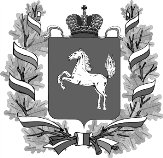 ДЕПАРТАМЕНТ СРЕДНЕГО ПРОФЕССИОНАЛЬНОГО И НАЧАЛЬНОГО ПРОФЕССИОНАЛЬНОГО ОБРАЗОВАНИЯ ТОМСКОЙ ОБЛАСТИ«19 » апреля 2014 г.                                                                                                    	  № 90РАСПОРЯЖЕНИЕОб итогах проведения областной компетентностной олимпиады 
по программированиюВ соответствии с распоряжением ДСПНПО от 12.02.2014 г. № 28 «О проведении областной компетентностной олимпиады обучающихся образовательных учреждений среднего профессионального и начального профессионального образования», 18 марта 2014 г ода на базе ОГБОУ СПО «Томский техникум информационных технологий» прошла областная компетентностная олимпиада по программированию среди обучающихся ОУ СПО Томской области.В олимпиаде приняли участие 14 обучающихся из 5 образовательных учреждений СПО. Итоги олимпиады подводились по двум номинациям: « Профессионал» и «Любитель».  По решению жюри победителями олимпиады стали:Номинация «Профессионал» 1 место – Инешин Артем, обучающийся ОГБОУ СПО «Томский техникум информационных технологий».2 место – Тихонов Сергей, обучающийся ОГБОУ СПО «Томский техникум информационных технологий».3 место – Кречун Егор, обучающийся ОГБОУ СПО «Томский техникум информационных технологий».3 место – Репа Александр, обучающийся ОГБОУ СПО «Томский промышленно-гуманитарный колледж».Номинация «Любитель» 1 место – Пархоменко Сергей, обучающийся ОГБОУ СПО «Томский экономико-промышленный колледж».2 место – Дубровин Никита, обучающийся ОГБОУ СПО «Томский индустриальный техникум».3 место – Капушев Алексей, обучающийся ОГБОУ СПО «Томский экономико-промышленный колледж».3 место – Козловицкая Нина, обучающаяся ОГБОУ СПО «Северский промышленный колледж».На основании вышеизложенного:1. Принять к сведению решение жюри согласно Приложениям 1, 2 к настоящему распоряжению.2. Вручить сертификаты всем участникам компетентностной олимпиады по программированию.3. Наградить дипломами обучающихся – победителей компетентностной олимпиады по программированию: В номинации «Профессионал» 1 место – Инешина Артема, обучающегося ОГБОУ СПО «Томский техникум информационных технологий».2 место – Тихонова Сергея, обучающегося ОГБОУ СПО «Томский техникум информационных технологий».3 место – Кречуна Егора, обучающегося ОГБОУ СПО «Томский техникум информационных технологий».3 место – Репу Александра, обучающегося ОГБОУ СПО «Томский промышленно-гуманитарный колледж».В номинации «Любитель» 1 место – Пархоменко Сергея, обучающегося ОГБОУ СПО «Томский экономико-промышленный колледж».2 место – Дубровина Никиту, обучающегося ОГБОУ СПО «Томский индустриальный техникум».3 место – Капушева Алексея, обучающегося ОГБОУ СПО «Томский экономико-промышленный колледж».3 место – Козловицкую Нину, обучающуюся ОГБОУ СПО «Северский промышленный колледж».4. Объявить благодарность преподавателям, подготовившим обучающихся – победителей олимпиады:Алимовой Татьяне Константиновне, преподавателю ОГБОУ СПО «Томский техникум информационных технологий»;Гуртяковой Нэлли Ивановне, преподавателю ОГБОУ СПО «Томский техникум информационных технологий»;Кузьминой Ирине Викторовне, преподавателю ОГБОУ СПО «Томский промышленно-гуманитарный колледж»;Летягиной Инне Евгеньевне, преподавателю ОГБОУ СПО «Томский экономико-промышленный колледж»;Новиковой Татьяне Валерьевне,  преподавателю ОГБОУ СПО «Томский индустриальный техникум»;Уляхину Василию Алексеевичу, преподавателю ОГБОУ СПО «Томский экономико-промышленный колледж»;Бауриной Ольге Тимофеевне, преподавателю ОГБОУ СПО «Северский промышленный колледж».5. ОГБОУ ДО «Учебно-методический центр дополнительного профессионального обучения» (директор Е.Н.Дюндик) проанализировать результаты олимпиады, довести до сведения коллективов образовательных учреждений до 11 апреля 2014г., обсудить их на семинарах заместителей директоров по УМР, преподавателей.6. Руководителям областных образовательных учреждений, в отношении которых функции и полномочия учредителя выполняет ДСПНПО, рекомендуется поощрить победителей Олимпиады, преподавателей, подготовивших обучающихся – участников Олимпиады. 7. Контроль за исполнением настоящего распоряжения возложить на заместителя начальника ДСПНПО Н.П.Горюнова.Начальник Департамента  			Л.В. ВеснинаСогласовано Н.П.Горюнов  _______________Согласовано О.В. Микляева _______________Дюндик Е.Н.25-78-38Приложение 1 к распоряжению ДСПНПОот «___» апреля 2014г. №  ___Справкаоб итогах областной компетентностной олимпиады по программированию среди обучающихся образовательных учреждений СПОСогласно распоряжению Департамента среднего профессионального и начального профессионального образования Томской области от 12.02.2014 г. № 28 «О проведении областной компетентностной олимпиады обучающихся образовательных учреждений среднего профессионального и начального профессионального образования», 18 марта 2014 года на базе ОГБОУ СПО «Томский техникум информационных технологий» прошла областная компетентностная олимпиада по программированию среди обучающихся ОУ СПО Томской области.Олимпиада проводилась с целью повышение качества профессиональной подготовки специалистов на основе требований федеральных государственных образовательных стандартов СПО/НПО, рынка труда и экономики Томской области. Учредитель олимпиады: Департамент среднего профессионального и начального профессионального образования Томской области.Организаторы олимпиады: ОГБОУ ДО «Учебно-методический центр дополнительного профессионального образования»; ОГБОУ СПО «Томский техникум информационных технологий». Методическое сопровождение осуществлял оргкомитет, в состав которого входили преподаватели ОГБОУ СПО «Томский техникум информационных технологий».В олимпиаде приняли участие 14 обучающихся из 5 образовательных учреждений СПО, в том числе: ОГБОУ СПО «Томский техникум информационных технологий» (5), ОГБОУ СПО «Томский промышленно-гуманитарный колледж» (2), ОГБОУ СПО «Томский экономико-промышленный колледж» (3),  ОГБОУ СПО «Томский индустриальный техникум» (3), ОГБОУ СПО «Северский промышленный колледж» (1).Итоги олимпиады подводились по двум номинациям: «Профессионал» и «Любитель».  Анализ результатов показал, что обучающиеся с олимпиадными заданиями справились, но не в полном объеме. По результатам анализа выполнения участниками олимпиады заданий можно сделать следующие выводы. Лучше всего обучающиеся справились с заданиями, требующими воспроизведения полученных знаний, в то время как задания, требующие обобщения, анализа, были выполнены несколько слабее. Обучающиеся показали хорошие знания по теме Переменные. Хуже всего участники олимпиады справились с заданиями, которые включали следующие темы:1. Основы алгоритмизации;
2. Циклы;
3. Условный оператор;
4. Типы данных. По итогам Олимпиады жюри приняло следующее решение: Распределить места среди обучающихся согласно Приложению 2.Наградить дипломами победителей:В номинации «Профессионал» 1 место – Инешин Артем, обучающийся ОГБОУ СПО «Томский техникум информационных технологий».2 место – Тихонов Сергей, обучающийся ОГБОУ СПО «Томский техникум информационных технологий».3 место – Кречун Егор, обучающийся ОГБОУ СПО «Томский техникум информационных технологий».3 место – Репа Александр, обучающийся ОГБОУ СПО «Томский промышленно-гуманитарный колледж».В номинации «Любитель» 1 место – Пархоменко Сергей, обучающийся ОГБОУ СПО «Томский экономико-промышленный колледж».2 место – Дубровин Никита, обучающийся ОГБОУ СПО «Томский индустриальный техникум».3 место – Капушев Алексей, обучающийся ОГБОУ СПО «Томский экономико-промышленный колледж».3 место – Козловицкая Нина, обучающаяся ОГБОУ СПО «Северский промышленный колледж».2.	Вручить сертификаты всем участникам областной компетентностной олимпиады по программированию среди обучающихся ОУ СПО. 3.	Признать организацию проведения областной компетентностной олимпиады по программированию среди обучающихся ОУ СПО/НПО Томской области удовлетворительной, олимпиаду состоявшейся.Г.П.Фомичева8(3822)20-41-03Приложение 2 к распоряжению ДСПНПОот «___» апреля  2014г. №  ___Итоговая ведомостьрезультатов областной компетентностной олимпиады по программированию18 марта 2014 годаНоминация «Профессионал» Номинация «Любитель» МестоФИО студентаУчебное заведениеФИО преподавателя1Инешин Артем АндреевичОГБОУ СПО «Томский техникум информационных технологий»Алимова Татьяна Константиновна2Тихонов Сергей ВячеславовичОГБОУ СПО «Томский техникум информационных технологий»Гуртякова Нэлли Ивановна3Кречун Егор МаксимовичОГБОУ СПО «Томский техникум информационных технологий»Гуртякова Нэлли Ивановна3Репа Александр АлександровичОГБОУ СПО «Томский промышленно-гуманитарный колледж»Кузьмина Ирина Викторовна4Рассамахин Никита ЯрославовичОГБОУ СПО «Томский техникум информационных технологий»Гуртякова Нэлли Ивановна5Савинных Анастасия ВладимировнаОГБОУ СПО «Томский промышленно-гуманитарный колледж»Кузьмина Ирина Викторовна6Смолякова Маргарита АндреевнаОГБОУ СПО «Томский техникум информационных технологий»Алимова Татьяна КонстантиновнаМестоФИО студентаУчебное заведениеФИО преподавателя1Пархоменко Сергей АлександровичОГБОУ СПО «Томский экономико-промышленный колледж»Летягина Инна Евгеньевна2Дубровин Никита АлександровичОГБОУ СПО «Томский индустриальный техникум»Новикова Татьяна Валерьевна3Капушев Алексей НиколаевичОГБОУ СПО «Томский экономико-промышленный колледж»Уляхин Василий Алексеевич3Козловицкая Нина СергеевнаОГБОУ СПО «Северский промышленный колледж»Баурина Ольга Тимофеевна4Швецов Антон МихайловичОГБОУ СПО «Томский индустриальный техникум»Новикова Татьяна Валерьевна5Мусатов Иван АлександровичОГБОУ СПО «Томский индустриальный техникум»Новикова Татьяна Валерьевна6Кондратьев Федор ИвановичОГБОУ СПО «Томский экономико-промышленный колледж»Уляхин Василий Алексеевич